To: [EMAIL ADDRESS OF CLINIC-LEVEL STAFF MEMBER NAME]Subject: USDA FNS WIC Child Retention Survey
Dear [CLINIC-LEVEL STAFF MEMBER NAME]:Thank you for completing the WIC Child Retention Survey. In reviewing the survey data we have found we need further clarification on the following question(s) from your survey responses:If you can provide this information, it would be very much appreciated. You may reply directly to this email at usdawicretention@2mresearch.com. If you would like to provide your answers over the phone, please contact the Study Team directly at 1-877-440-0050 (toll-free) from 9:00 a.m. to 4:00 p.m. Eastern Time Monday through Friday. If you call outside of these hours, please leave a message, and we will return your call the following business day.Thank you for your participation in this study.Linda PiccininoProject Director| 2M Research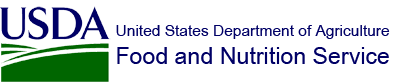 Question: [INSERT QUESTION]Response: [INSERT RESPONSE]Clarification: We would like to know . . .Clarification: We would like to know . . .Question: [INSERT QUESTION]Response: [INSERT RESPONSE]Clarification: We would like to know . . .Clarification: We would like to know . . .